Dokresli sluneční paprsky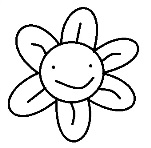 